                REGULAMIN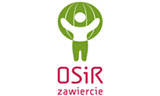 dla korzystających z usług noclegowych w Ośrodku Sportu i RekreacjiDOBA HOTELOWA1. Doba. hotelowa trwa od godz. 12:00 do godz. 10.00 dnia następnego.2. Zamiar późniejszego wyjazdu, bądź przedłużenia pobytu prosimy zgłaszać pracownikowi      Recepcji do godz. 10:00 dnia, w którym upływa termin najmu pokoju.  Kierownictwo hotelu może odmówić przedłużenia okresu najmu pokoju ze względu na przyjęcie do realizacji wcześniejszych rezerwacji.3. Pokój wynajmowany jest na doby.4. Osoby korzystające z noclegu zobowiązane są zgłosić w Recepcji zakończenie pobytu i winny pozostawić klucz od pokoju.5. Cisza nocna obowiązuje od godz. 22.00 – 6:00.REZERWACJA I MELDUNEK1. Podanie danych do zameldowania jest dobrowolne, jednak ich nie podanie może skutkować niemożnością zawarcia umowy.2. Osoby niezameldowane w pokoju mogą gościnnie przebywać w godzinach od 7:00 do 22:00.3. Gość nie może przekazywać pokoju osobom trzecim.4. Pracownik Recepcji może odmówić przyjęcia gościa, który podczas poprzedniego pobytu rażąco naruszył Regulamin, wyrządzając szkodę na mieniu pokoi lub mieniu gości, szkody na osobie Gościa, pracowników Noclegów OSiR.5. W przypadku rezygnacji Gościa z pobytu w trakcie trwania doby hotelowej Noclegi OSiR nie zwracają opłaty za daną dobę hotelową.USŁUGI1. Noclegi OSiR odpowiadają warunkom dla obiektów niekategoryzowanych.2. W przypadku zastrzeżeń dotyczących jakości usług Gość jest proszony o niezwłoczne ich zgłaszanie w Recepcji.3. Sprzątanie pokoju i wykonywanie niezbędnych napraw urządzeń odbywa się podczas nieobecności Gościa, a w jego obecności tylko wówczas gdy wyrazi takie życzenie.4. Noclegi OSiR świadczą na życzenie Gości następujące usługi: - udzielanie informacji związanych z pobytem i podróżą,    - budzenie o wyznaczonej godzinie,    - przyjmowanie i doręczanie korespondencji.ODPOWIEDZIALNOŚĆ GOSCI1. Gość ponosi pełną odpowiedzialność materialną i prawną za wszelkiego rodzaju uszkodzenia lub zniszczenia wyposażenia i urządzeń hotelu powstałe z jego winy lub winy odwiedzających go osób.  O wystąpieniu szkody gość powinien niezwłocznie powiadomić pracownika Recepcji.2. Każdorazowo Gość opuszczający pokój, ze względów bezpieczeństwa powinien wyłączyć telewizor, zgasić światło oraz zamknąć drzwi na klucz3. Ze względu na bezpieczeństwo przeciwpożarowe zabronione jest używanie w pokojach żelazek, maszynek elektrycznych do podgrzewania żywności i innych podobnych urządzeń nie stanowiących wyposażenia pokoju.ODPOWIEDZIALNOŚĆ NOCLEGÓW OSiR1.Pokoje Gościnne nie odpowiadają za utratę lub uszkodzenie rzeczy wniesionych przez Gościa do obiektu.POSTANOWIENIA DODATKOWE1. Nie akceptujemy pobytu zwierząt, wyjątek to pies przewodnik Gościa.2. W pomieszczeniach OSiR  obowiązuje całkowity zakaz palenia wyrobów tytoniowych, oraz papierosów elektronicznych, spożywania alkoholu oraz  środków odurzających.3. Gościom nie wolno dokonywać jakichkolwiek zmian w pokojach i ich wyposażeniu, w szczególności łączenia łóżek.Sprawy nie objęte niniejszym Regulaminem a związane z pobytem osób w OSiR załatwia Dyrektor OSiR w oparciu o obowiązujący Regulamin Ośrodka .Zgodnie z przepisami prawa w zakresie ochrony danych osobowych z art. 13 ogólnego rozporządzenia o ochronie danych osobowych z dnia 27 kwietnia 2016 r. (Dz. Urz. UE L 119 z 04.05.2016) informuję że:administratorem Pani/Pana danych osobowych jest Ośrodek Sportu i Rekreacji w Zawierciu, z siedzibą przy ul. Moniuszki 10dane osobowe będą przetwarzanie w celu realizacji umowy, w tym, rozliczenia płatnościdane będą przechowywane przez okres 6 lat,podanie danych jest dobrowolne, jednak ich nie podanie może skutkować niemożnością zawarcia umowyPosiada Pani/Pan prawo do:żądania dostępu do swoich danych osobowychsprostowania, usunięcia lub ograniczenia przetwarzania wniesienia sprzeciwu wobec przetwarzania, przenoszenia danych,wniesienia skargi do organu nadzorczego, Pani/Pana dane nie będą podlegały zautomatyzowanemu podejmowaniu decyzji. ŻYCZYMY PRZYJEMNEGO POBYTU